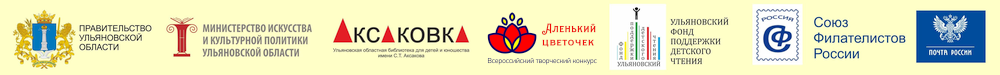 Министерство искусства и культурной политики  Ульяновской областиОбластное Государственное бюджетное учреждение культуры«Ульяновская областная библиотека для детей и юношества имени С.Т. Аксакова»Россия, 432017   г. Ульяновск,  ул. Минаева, д. 48Тел.(8422) 58-75-67, факс 58-75-05E-mail:  uobdu@yandex.ruДорогие друзья! Уважаемые коллеги!Ульяновская областная библиотека для детей и юношества имени С.Т. Аксакова (далее – Библиотека) приглашает принять участие в IV (XX) Всероссийском творческом конкурсе «Аленький цветочек» (далее - Конкурс) обучающихся в возрасте от 7 до 14 лет.  В 2022 году тема Конкурса – «Героическая сказка»: образ героя-богатыря – защитника родной земли в сказках, легендах, былинах, притчах народов России.Конкурс проводится в номинациях:- «Читаем сказку» — конкурс юных чтецов; - «Рисуем сказку» — конкурс юных иллюстраторов;- «Сочиняем сказку» — конкурс детской рукописной книги.  В номинации «Читаем сказку» участники читают наизусть отрывок из сказки, легенды, былины, притчи, соответствующий тематике Конкурса. Продолжительность выступления не более 3 минут. В выступлении допускаются элементы театрализации и музыкальное сопровождение.	В номинации «Рисуем сказку» участники иллюстрируют сказки, легенды, былины, притчи, соответствующие тематике Конкурса. Техника исполнения любая (карандаш, гуашь, акварель, пастель). К работе обязательно прилагается информация с указанием названия произведения и его автора (при наличии), а также текст иллюстрируемого отрывка.В номинации «Сочиняем сказку» участники сочиняют сказку, притчу, легенду и оформляют в виде книги. Сюжет произведения должен включать в себя образ героя – защитника родной земли.Конкурс проводится с января по октябрь 2022 года в два этапа: региональный и всероссийский.Для участия в региональном этапе конкурсантам из Ульяновской области необходимо пройти отборочный этап на муниципальном уровне. Муниципальный этап организуют городские  библиотеки: регистрируют заявки (Приложение №1), принимают и оценивают работы в срок до 14 апреля 2022 года (конкурс проводится в перечисленных ниже библиотеках 14 апреля 2022 года в 14.00).- «Читаем сказку» — конкурс юных чтецов -  детская специализированная  библиотека № 28 имени А.А. Пластова, пр. Созидателей, 62; тел.: 20-82-54, (e-mail: cbsf28@mail.ru) -  модельная специализированная библиотека №18 «Семейная библиотека», ул. Корунковой, 25, тел.:61- 06 -26, (e-mail: cbs18@mail.ru)   - «Рисуем сказку» - конкурс юных иллюстраторов – детская библиотека №24 имени А. С. Пушкина, ул. К.Маркса, 33/2; тел.:44 65 66, ( e-mail:  ulbiblio24@mail.ru)- «Сочиняем сказку» — конкурс детской рукописной книги -  модельная специализированная библиотека № 12 имени В.И. Даля, пр. Заводской, 27А; тел.: 53-54-97, (e-mail: cbs_12@mail.ru);  Ответственный за организацию и проведение муниципального (городского этапа) заведующий отделом по методической работе МБУК ЦБС Кочеулова Анна Сергеевна (контактный  тел.: 32 -57 -06)Итоги муниципального этапа оформляются протоколом (Приложение №2) и направляются в Библиотеку на электронную почту конкурса: konkyrs73@yandex.ru  (с пометкой «Аленький цветочек») до 20 апреля 2022 года.Заявки с именами победителей (1 место) и призёров (2,3 место) муниципального этапа конкурса в номинации «Читаем сказку» (Приложение № 1), а также работы победителей и призёров в номинациях «Сочиняем сказку» и «Рисуем сказку» вместе с заявками, направляются на региональный этап Конкурса в Библиотеку по адресу: г. Ульяновск, ул. Минаева, 48 (1 этаж, отдел «Детство») до 20 апреля 2022 года.Региональный этап Конкурса, подведение итогов и награждение победителей состоится в Библиотеке 15 мая 2022 года. В рамках мероприятия пройдёт выступление победителей и призёров муниципального этапа в номинации «Читаем сказку».  В случае неблагоприятной эпидемиологической обстановки, региональный этап конкурса будет проходить в онлайн-формате. Участники в номинации «Читаем сказку» должны будут предоставить на конкурс видеоролик с записью индивидуального чтения в хорошем качестве (запись не должна прерываться или монтироваться из нескольких отрывков, иначе оценка будет снижена). Видеофайл должен быть подписан.Победители и призёры регионального этапа принимают участие во Всероссийском этапе Конкурса. Организатор регионального этапа Конкурса – Библиотека регистрирует участников Всероссийского этапа Конкурса до 1 июня. 9 октября 2022 года в Библиотеке состоится онлайн-форум юных дарований с участием организаторов региональных этапов, а также победителей и призёров Всероссийского творческого конкурса «Аленький цветочек». Вся информация о Конкурсе будет размещена на сайте библиотеки: (http://aksakovka.ru/) в разделе «Конкурсы, акции и проекты».По всем интересующим вопросам обращайтесь по телефонам: 8(8422)58-75-64 (отдел «Детство»), 8-951-097-93-66 (Голюшева Елена Николаевна – организатор), или на электронную почту Конкурса.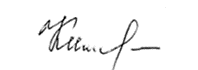      Директор библиотеки                                                                                                           Т.Е. Кичина